СОВЕТ ДЕПУТАТОВ муниципальногообразования БУРУНЧИНСКИЙ СЕЛЬСОВЕТ САРАКТАШСКОГО РАЙОНА оренбургской областичетвёртый созывР Е Ш Е Н И Еочередного четырнадцатого заседания Совета депутатовБурунчинского сельсовета Саракташского района четвёртого созыва 25 декабря 2021года                               с.Бурунча                                             № 59О внесении изменений и дополнений в решение Совета депутатов Бурунчинского сельсовета Саракташского района Оренбургской области № 20 от 25 декабря 2020 года «О бюджете муниципального образования Бурунчинский сельсовет Саракташского района Оренбургской области на 2021 год и на плановый период 2022 и 2023 годов»На основании ст.12, 132  Конституции Российской Федерации, ст.9 Бюджетного кодекса РФ, ст.35 Федерального закона от 06.10.2003 № 131 «Об общих принципах организации  местного самоуправления в РФ», Устава муниципального образования Бурунчинский сельсовет:Совет депутатов Бурунчинского сельсоветаРЕШИЛ:1. Внести изменения и дополнения в решение Совета депутатов Бурунчинского сельсовета Саракташского района Оренбургской области № 20 от 25 декабря 2020 года «О бюджете муниципального образования Бурунчинский сельсовет Саракташского района Оренбургской области на 2021 год и на плановый период 2022 и 2023 годов» (далее - решение).1.1. В подпункте 1 пункта 1 решения слова «3 546780,00 рублей» заменить словами «4 051380,00рублей»;1.2. В подпункте 2 пункта 1 решения слова «3 546780,00 рублей» заменить словами «4 425456,69рублей»;1.3. Приложение № 1«Источники внутреннего финансирования дефицита местного бюджета на 2021 год и на плановый период 2022 и 2023 годов» изложить в редакции согласно приложению № 1 к настоящему решению;1.4 Приложение № 5 «Поступление доходов в бюджет по кодам видов доходов, подвидов доходов на 2021 год на плановый период 2022 и 2023 годов» изложить в редакции согласно приложению № 5 к настоящему решению;1.5. Приложение № 6 «Распределение бюджетных ассигнований местного бюджета по разделам и подразделам классификации расходов бюджета на 2021 год на плановый период 2022 и 2023 годов» изложить в редакции согласно приложению № 6 к настоящему решению;1.6. Приложение № 7 «Распределение бюджетных ассигнований местного бюджета по разделам, подразделам, целевым статьям (муниципальным программам Бурунчинского сельсовета и непрограммным направлениям деятельности), группам и подгруппам видов расходов классификации расходов бюджета на 2021 год и на плановый период 2022 и 2023 годов» изложить в редакции согласно приложению № 7 к настоящему решению;1.7. Приложение № 8 «Ведомственную структуру расходов местного бюджета на 2021 год и на плановый период 2022, 2023 годов» изложить в редакции согласно приложению № 8 к настоящему решению;1.8. Приложение №  9 «Распределение бюджетных ассигнований местного бюджета по целевым статьям (муниципальным программам Бурунчинского сельсовета и непрограммным направлениям деятельности), разделам, подразделам, группам и подгруппам видов расходов классификации расходов на 2021 год и на плановый период 2022 и 2023 годов» изложить в редакции согласно приложению № 9 к настоящему решению;1.9. Установить следующие дополнительные основания для внесения изменений в сводную бюджетную роспись бюджета поселения без внесения изменений в решение о бюджете на 2021 год и на плановый период 2022- 2023 годов:перераспределение бюджетных ассигнований, предусмотренных главному распорядителю средств бюджета поселения, связанных с изменениями бюджетной классификации, а также между видами расходов в пределах общего объема бюджетных ассигнований по целевой статье расходов классификации бюджетов;перераспределение бюджетных ассигнований, предусмотренных главному распорядителю средств бюджета поселения, между видами расходов и (или) целевыми статьями расходов в пределах общего объема бюджетных ассигнований соответствующего раздела, подраздела классификации расходов бюджетов в целях обеспечения условий софинансирования получения средств из других бюджетов бюджетной системы Российской Федерации;перераспределение бюджетных ассигнований главного распорядителя средств бюджета поселения по разделам, подразделам, целевым статьям и видам расходов бюджетов в целях исполнения обязательств бюджета поселения».2. Контроль за исполнением данного решения возложить на постоянную комиссию Совета депутатов местного бюджета по бюджетной, налоговой и финансовой политике, собственности и экономическим вопросам, торговле и быту (Горбачев И.А.).3. Настоящее решение вступает в силу после его опубликования на официальном сайте администрации МО Бурунчинский сельсовет и распространяется на правоотношения, возникшие с 1 января 2021 года.4. Не позднее 10 дней после подписания настоящее решение подлежит обнародованию и размещению на официальном сайте администрации муниципального образования Бурунчинский сельсовет Саракташского района Оренбургской области.Председатель Совета депутатов сельсовета                                 С.Н.ЖуковГлава муниципального 
образования Бурунчинский сельсовет                                            А.Н.ЛогиновРазослано: прокурору района, депутатам, администрации сельсовета, финотделу района, в дело.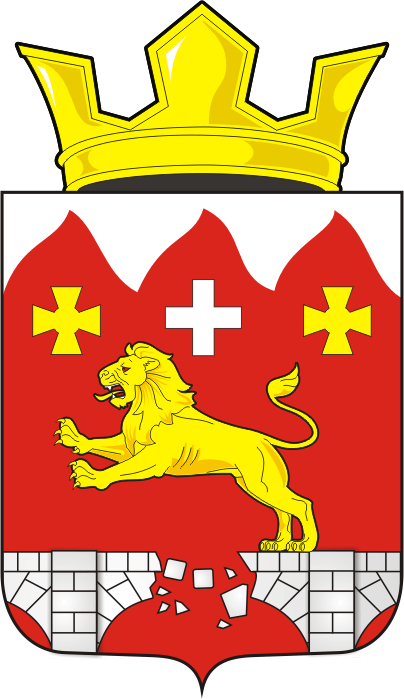 